РезюмеШишкіна Вікторія ІгорівнаМета : здобуття посади оператора ПКДата народження: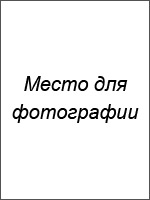 Місто:Сімейний стан:Телефон:E-mail: Освіта:Вища (очний) Державний Університет (2002-2008 р.р.)Спеціальність: бухгалтерський облік, аналіз та аудитДосвід роботи:Додаткова інформація:Знання іноземних мов: англійська розмовнаВолодіння комп'ютером: на рівні досвідченого користувача (офісні програми, підприємство)Особисті якості: відповідальність, уважність, старанність, уміння працювати з великою кількістю інформації.Рекомендації з попереднього місця роботи:інститут комерції Декан факультету підприємництва та комерції: Вашин Микола Олеговичт. +3 - xxx - xxx - xx - xxОчікуваний рівень зарплати: 20 000 грн.Готова розпочати роботу найближчим часом.Шаблон резюме 04.02.2011 - наст. часТверський інститут комерціїПосада: лаборантПосадові обов'язки:робота з електронними документами;підготовка навчальних планів для викладачівнабір різних текстів та його редагування, згідно з вказівками керівника02.05.2009-04.08.2011ТОВ «Вектор-30»Посада: помічник керівникаПосадові обов'язки:обробка вхідної документації;складання робочого графіка для керівника;робота телефоном, факсом, електронною поштою